8-926-375-06-14 	                                                                   yorki-nkp@mail.ru      www.yorki.ruВНИМАНИЕ: К заявке необходимо приложить:копию родословной собаки, оригиналы сертификатов, копии дипломов Заявка на присвоение титула «ЧЕМПИОН НКП» принимается при условии, если с момента получения последнего сертификата прошло шесть (6) недельПункт 5– Для обмена 3 СС на 1 ЮКЧК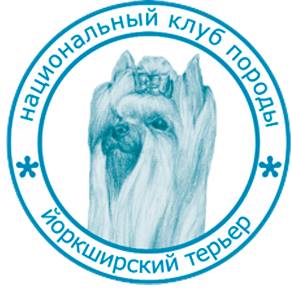 РОССИЙСКАЯ  КИНОЛОГИЧЕСКАЯ  ФЕДЕРАЦИЯRUSSIAN  KINOLOGICAL  FEDERATIONН  НАЦИОНАЛЬНЫЙ  КЛУБ  “ЙОРКШИРСКИЙ  ТЕРЬЕР”RUSSIAN  YORKSHIRE  TERRIER  CLUBЗАПОЛНЯТЬ ПЕЧАТНЫМИ БУКВАМИЗАПОЛНЯТЬ ПЕЧАТНЫМИ БУКВАМИЗАПОЛНЯТЬ ПЕЧАТНЫМИ БУКВАМИЗАПОЛНЯТЬ ПЕЧАТНЫМИ БУКВАМИЗАПОЛНЯТЬ ПЕЧАТНЫМИ БУКВАМИЗАПОЛНЯТЬ ПЕЧАТНЫМИ БУКВАМИЗАПОЛНЯТЬ ПЕЧАТНЫМИ БУКВАМИСВЕДЕНИЯ О ПОЛУЧЕННЫХ СЕРТИФИКАТАХ  
СВЕДЕНИЯ О ПОЛУЧЕННЫХ СЕРТИФИКАТАХ  
СВЕДЕНИЯ О ПОЛУЧЕННЫХ СЕРТИФИКАТАХ  
СВЕДЕНИЯ О ПОЛУЧЕННЫХ СЕРТИФИКАТАХ  
СВЕДЕНИЯ О ПОЛУЧЕННЫХ СЕРТИФИКАТАХ  
СВЕДЕНИЯ О ПОЛУЧЕННЫХ СЕРТИФИКАТАХ  
СВЕДЕНИЯ О ПОЛУЧЕННЫХ СЕРТИФИКАТАХ  
№ДатаРанг выставкиСертификатСертификатФамилия экспертаФамилия эксперта123456Подпись заявителя«     »                                     20     г.